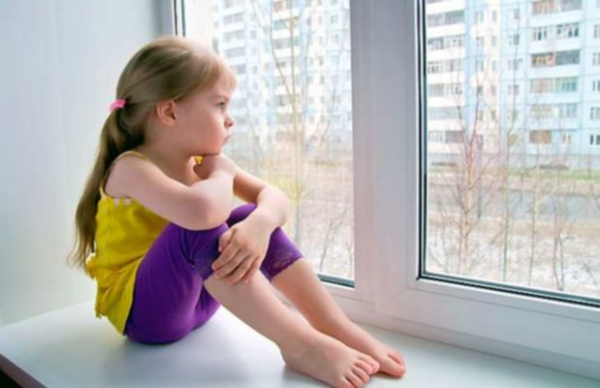 Памятка для родителей - ребенок один домаI. Что должен сделать родитель, оставляя ребенка дома одного*Предупредите ребенка о том, куда и на какое время уходите. *Уберите все лекарства и опасные вещества (уксусную эссенцию, бензин, лекарства, бытовые химикаты и т. п.) в недоступное для детей место.* Спрячьте подальше острые, колющие и режущие предметы. *Проверьте, чтобы были закрыты окна и балконные двери, особенно если Вы живете на первых этажах здания. 
*Если в квартире есть сигнальные охранные устройства, включите их. *Хорошо дрессированная собака может быть лучшим средством охраны, если получит от Вас команду "Охранять!".* Выключите воду, а также все бытовые электроприборы и предупредите ребенка, чтобы он их не включал. *Перед уходом из квартиры положите рядом с телефоном справочник с номерами служб экстренной помощи (милиции, скорой помощи, пожарной охраны, службы газа), номером телефона места Вашего нахождения, а также номерами телефонов соседей.* Ребенок должен знать свои анкетные данные, адрес, чтобы в случае необходимости сообщить их службам экстренной помощи. 
*Попросите соседей периодически проверять Ваших детей (это можно сделать и по телефону). *Если в Вашей квартире нет телефона, научите ребенка, как связываться с соседями в опасной ситуации (например, постучать металлическим предметом по батарее или в стену). 
*Предупредите ребенка, чтобы не отвечал незнакомым людям на вопросы по телефону и не открывал входную дверь, не посмотрев в глазок и не спросив, кто пришел. II.Что должен знать и делать  ребенок, оставаясь дома один. 
Если Вашим детям приходится оставаться дома одним, обучите их основным правилам поведения при отсутствии родителей. Чтобы избежать экстремальных ситуаций, ребенок должен: 
*проверить надежность замков и запоров после Вашего ухода из дома; 
*никогда не открывать дверь незнакомым или малознакомым людям, какие бы причины они не называли и кем бы ни представлялись - сантехником, газовщиком, милиционером, знакомым родителей и т.д.* Если незнакомец не уходит, позвонить сначала соседям, затем в милицию и родителям. * не отвечать по телефону ни на какие вопросы (как зовут маму или папу, где они работают, какие номера их служебных телефонов, когда они придут). Всегда можно сказать, что в данный момент родители (лучше папа), находятся в ванной, и предложить перезвонить через некоторое время; 
*если позвонили в дверь, посмотреть в дверной глазок, встав слева (справа) от входной двери и спросить "Кто?" Не открывать, пока не станет ясно, что пришел хорошо знакомый человек, о визите которого предупреждали родители; 
*если на лестнице никого не видно, или на лестничной площадке погас свет, не открывать дверь, так как злоумышленники могут специально заклеить дверной глазок. Необходимо позвонить по телефону соседям и попросить их посмотреть, что происходит;*ни с кем не вступать в разговоры через дверь, в ответ на любые вопросы и просьбы отвечать: "Сейчас я позвоню соседу, он выйдет и поможет все решить", или "Сейчас я позвоню в милицию, они приедут и разберутся"; 
*если просят открыть дверь, чтобы срочно позвонить по телефону (вызвать "скорую помощь" и сообщить о несчастном случае), ответить, что он сделает это самостоятельно, но в квартиру этого человека не впускать; 
